1. ÚvodMěstská knihovna Třeboň byla na základě usnesení zastupitelstva města č. 194/2012-22 ze dne     17.12.2012 a v souladu se zákonem č.128/2000 Sb., o obcích, ve znění pozdějších předpisů, zákonem  č. 250/2000 Sb., o rozpočtových pravidlech územních rozpočtů, ve znění pozdějších předpisů, a zákonem č. 257/2001 Sb., o knihovnách a podmínkách provozování veřejných knihovnických a informačních služeb (knihovní zákon), ve znění pozdějších předpisů, zřízena od 01.01.2013 jako samostatná příspěvková organizace města Třeboň. Součástí knihovny jsou knihovny v místních částech Třeboně – Branné, Břilicích a Staré Hlíně – jako její pobočky.IČO: 21551464Telefon: 384722575Statutárním orgánem knihovny je ředitelka Vlasta Petrová.Zástupcem ředitelky knihovny je Svatava Koktavá. 2. Činnost městské knihovny v roce 2018Knihovna poskytuje veřejné knihovnické a informační služby, meziknihovní výpůjční služby, přístup k internetu, reprografické služby, pořádá kulturní a vzdělávací akce pro školy i veřejnost. Je pověřena výkonem regionálních funkcí pro 14 neprofesionálních knihoven regionu Třeboňsko.Knihovna je od roku 2010 konzultačním střediskem Virtuální univerzity třetího věku. V loňském roce proběhly dva semestrální kurzy: Cestování – co jste možná nevěděli, České dějiny a jejich souvislosti II. Nárok na promoci měly tři studentky, které se slavnostního aktu zúčastnily v aule České zemědělské univerzity v Praze. V roce 2018 knihovna nakoupila 2 166 nových knih, stav knihovního fondu ke konci roku byl včetně knih v pobočkách 42 552 knih. V knihovně bylo obslouženo 44 992 návštěvníků, kteří si vypůjčili 67 473 knih a časopisů. Počet registrovaných čtenářů byl 2 036, virtuálně prostřednictvím www stránek knihovnu navštívilo 39 440 uživatelů. Celkový počet návštěvníků (návštěvníci půjčovny a  studovny, návštěvníci využívající v knihovně internet, návštěvníci kulturních a vzdělávacích akcí, návštěvníci on-line služeb) byl 56 321. Knihovna měla k dispozici pro své čtenáře 73 titulů docházejících periodik. Týdenní výpůjční doba pro veřejnost byla 36 hodin.V únoru byla v knihovně dle Zákona č. 257/2001 Sb. - Zákon o knihovnách a podmínkách provozování veřejných knihovnických a informačních služeb (knihovní zákon) provedena revize knihovního fondu. Z toho důvodu byla knihovna od 12. do 23. února pro veřejnost uzavřena.Na přelomu června a července knihovna přešla na nový knihovní systém Koha. Jeho pořízení bylo podpořeno z Ministerstva kultury ČR z projektu Veřejné informační služby knihoven 3 (VISK 3) dotací ve výši 90 000,00 Kč. Celý projekt byl nazván Generační obnova knihovního systému a online katalogu. Harmonizace SW vybavení s GDPR. Všichni uživatelé, i ti neregistrovaní, mohli v knihovně bezplatně využít přístup k internetu, v knihovně je možné  wi-fi připojení.  V roce 2018 této možnosti využilo 7 582 návštěvníků.Uživatelé knihovny měli k dispozici přístup do mediální databáze -  Anopress, dále do Ekonomického právního a informačního systému (EPIS) a do databáze právních předpisů Konzultant.Knihovna se jako každoročně zapojovala do celostátních knihovnických projektů, např. Březen – měsíc čtenářů, Noc s Andersenem, Celé Česko čte dětem nebo Týden knihoven. Dlouhodobě se  účastní projektu Benchmarking knihoven. Pro veřejnost knihovna připravila několik výtvarných dílen, které měly velký ohlas: Drátkování oříšků, Z polí, luk a strání – letní aranžování, Divoké byliny a trávy – letní dílna, Kurz drátování – zápich ptáček, Drátkování vánočních hvězd, Dřevěné vánoční dekorace pro děti i dospělé.Pro děti bylo v průběhu roku připraveno malování na obličej – 2x, dále Valentýnské tvoření, tangram, jarní vyrábění, malování husích vajec, výroba přání ke Dni matek, podzimní tvoření, výroba zápichu rybičky, výroba vánočních přání.Dalšími akcemi pro veřejnost byly přednášky – např. Přírodní péče o maminku a miminko nebo setkání s psycholožkou Nejsi sám. Tato přednáška určená pro všechny děti a mladé lidi, kterým odešel blízký člověk byla ve spolupráci s Hospicovou péčí sv. Kleofáše uskutečněna 2x.  Další přednáškou uspořádanou ve spolupráci s OA, SOŠ a SOU byla přednáška o  Japonsku. Ve spolupráci s touto školou byla uskutečněna výstava prací žáků sklářského oboru. Své obrazy v knihovně vystavoval malířský klub seniorů, dále pak byla k vidění výstava paličkovaných obrazů. Svou knihu Hektorka a její vesmírné dobrodružství pokřtila Veronika Francová a knihu Po prašných cestách Ugandy Radka Lacinová Lindourková. Výstava Předpokoj (fotografie z hospicové péče) se konala pod záštitou místopředsedy parlamentu ČR Jiřího Šestáka a starostky města Třeboně Mgr. Terezie Jenisové. Nezvyklou akcí bylo promítání filmu Zer kurdského režiséra Kazima Oze.V březnu byla v knihovně otevřena Semínkova (https.seminkovny.cz), která velmi dobře funguje ve spolupráci s Českým zahrádkářským svazem Třeboň.Noc s Andersenem byla foglarovská, inspirovaná Rychlými šípy. Cílem byl ježek v kleci, o kterého soutěžila čtyři družstva. Děti byly nadšeny z tajemných Stínadel, z Vontů, prstové abecedy a dobrodružný večer si užily.Jako každý rok knihovna ocenila své nejlepších čtenáře. Pro žáky prvních tříd obou základních škol v Třeboni připravila čtenářské průkazy, které dětem předala starostka města Mgr. Terezie Jenisová. Slavnostní předání se uskutečnilo v obřadní síni Městského úřadu Třeboň.Knihovna provozuje doplňkovou činnost, která významně rozšiřuje nabídku služeb pro uživatele a  zároveň přispívá ke zlepšení finanční situace organizace. Jedná se o:prodej zboží – knih,prodej zboží – měsíčníku Třeboňský svět,prodej služeb – obalování knih,podnájem prostor, podnájem výloh.3. Hospodaření městské knihovny v roce 2018Knihovna má k provozování knihovnických služeb ve výpůjčce od města Třeboň nebytové prostory v Třeboni, Chelčického ulice č.p. 1/II a č.p. 2/II, ve Staré Hlíně č.p. 27, v Břilicích č.p. 133 a v Branné č.p. 114.Knihovna hospodařila podle finančního plánu. Vyhodnocení hospodaření je uvedeno v přiložené tabulce. Příspěvek od zřizovatele byl pro rok 2018 schválen ve výši 2 300 000,00 Kč. Dle dohody se  zřizovatelem nemusela městská knihovna v roce 2018 hradit náklady spojené s účetní, mzdovou a  personální agendou. Tyto agendy pro knihovnu zajišťuje Městský úřad Třeboň.Hlavní činnost:Výnosy z činnosti v hlavní činnosti byly plněny na 95,6 %. Nebylo dosaženo plánovaných výnosů z registračních poplatků, poplatků za upomínky, rezervace a poštovné MVS a za kopírování.Provozní dotace z jiných zdrojů byly plněny na 126,8 %. Knihovně byla v roce 2018 poskytnuta účelová dotace na Regionální funkce knihoven ve výši 341 000 Kč, která byla využita v souladu s rozpočtem na nákup knih, úhradu cestovného, 0,4 mzdových nákladů pracovnice, která zabezpečuje výkon regionálních funkcí a na pořízení drobného hmotného majetku. Dotace byla využita v plné výši a řádně vyúčtována. Dále byla knihovně poskytnuta dotace z Ministerstva kultury z projektu Veřejné informační služby knihoven 3 (VISK 3) ve výši 90 000 Kč, která byla určena na implementaci nového knihovního systému. Dotace byla využita v plné výši a řádně vyúčtována.  Náklady byly překročeny v oblasti mzdových nákladů na 115 %, a to z důvodu zvýšení mezd (dle nařízení vlády č. 546/2006, ve znění pozdějších předpisů) v hlavní činnosti, s tím souvisí i zvýšení nákladů za pojistné placené zaměstnavatelem. Dále byly překročeny služby na 136 % uhrazením povinného vlastního podílu k dotaci VISK 3 ve výši 48.000 Kč. Tyto zvýšené náklady spolu s nižšími výnosy z činnosti ovlivnily záporný hospodářský výsledek v hlavní činnosti v 1., 2. i 3. čtvrtletí. Tento výsledek se knihovna snažila snížit omezením nákupů knih do svého fondu, přírůstek knih byl o téměř 600 knih nižší než v roce 2017 (v procentním vyjádření: 85 %). Knihy nakupuje od dodavatelů, kteří poskytují vysoký rabat (až 35 %). Časopisy jsou většinou pořizovány jako remitendní tisk za velmi nízkou cenu. Za plnou cenu jsou nakupovány pouze regionálně důležité knihy a denní tisk.Doplňková činnost:Výnosy z činnosti v doplňkové činnosti byly plněny na 131,5 %, překročení bylo způsobeno výnosem z prodeje zboží – knih /zejména v předvánočním období/.Náklady byly překročeny v oblasti mzdových nákladů na 183,3 %, s tím souvisí i překročení pojistného placeného zaměstnavatelem z důvodu zvýšení mezd (dle nařízení vlády č. 546/2006, ve znění pozdějších předpisů) a z důvodu vyšších nákladů v souvislosti s větším prodejem zboží – knih.Dále byly překročeny ostatní náklady na 150 %, které souvisely zejména s vyššími nákupy knih určených k prodeji.V průběhu roku byly tvořeny FKSP ve výši 2 % z objemu mzdových prostředků a fond rozvoje ve výši odpisů. Fond odměn a rezervní fond byl tvořen přídělem z hospodářského výsledku roku 2017.FKSP byl použit na částečnou úhradu stravného.Fond odměn byl použit na odměny.Rezervní fond a fond rozvoje nebyly použity.Výsledek hospodaření za rok 2018 v hlavní činnosti knihovny činí schodek 40 614,84 Kč.Výsledek hospodaření za rok 2018 v doplňkové činnosti knihovny činí přebytek 65 786,80 Kč.Celkový výsledek hospodaření knihovny za rok 2018 činí přebytek  25 079,91 KčNávrh rozdělení hospodářského výsledku ve výši 25 079,91 Kč:Městská knihovna Třeboň navrhuje převést do fondu odměn 20 000,00 Kč a do rezervního fondu 5.079,91 Kč.V Třeboni  15.02.2018                                                                                Vlasta Petrová                                                                                                                     ředitelka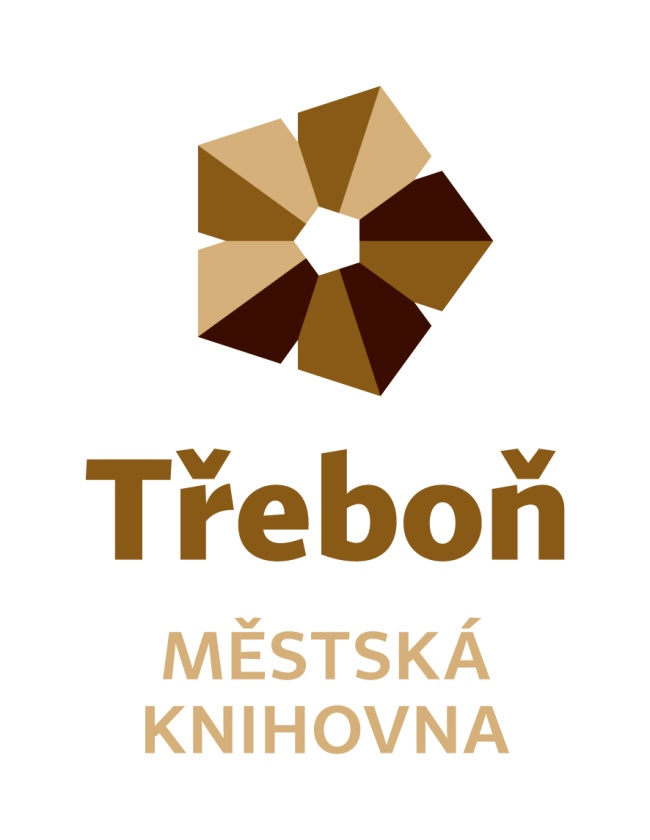 Výroční zpráva za rok 2018Městská knihovna Třeboň, Chelčického 2, 379 01  Třeboňe-mail: info@knihovnatrebon.cztel: 384722575